ПРОЕКТ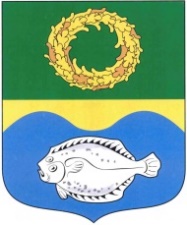 ОКРУЖНОЙ СОВЕТ ДЕПУТАТОВМУНИЦИПАЛЬНОГО ОБРАЗОВАНИЯ«ЗЕЛЕНОГРАДСКИЙ ГОРОДСКОЙ ОКРУГ» КАЛИНИНГРАДСКОЙ ОБЛАСТИ(второго созыва)РЕШЕНИЕ от «      »                2020  года                                                               № _____ Зеленоградск                                  Об отмене Решения окружного Совета депутатов  муниципального образования «Зеленоградский городской округ» от 19 февраля 2016 года № 37 «О внесении изменений в Правила землепользования и застройки МО «Ковровское сельское поселение» применительно к территории поселка Заостровье»	В соответствии со ст. 48  Федерального закона Российской Федерации от 06.10.2003 года № 131-ФЗ «Об общих принципах организации местного самоуправления в Российской Федерации» и допущенными нарушениями   ст.ст. 31, 32, 33 Градостроительного кодекса Российской  Федерации,   Уставом Зеленоградского  городского округа , окружной Совет депутатов Зеленоградского городского округа,РЕШИЛ :	1. Отменить Решение окружного Совета депутатов  муниципального образования «Зеленоградский городской округ» от 19 февраля 2016 года № 37 «О внесении изменений в Правила землепользования и застройки МО «Ковровское сельское поселение»  применительно к территории поселка Заостровье».2. Опубликовать решение в газете «Волна» и разместить на официальном сайте органов местного самоуправления муниципального образования «Зеленоградский городской округ».3. Решение вступает в силу со дня официального опубликования.Глава Зеленоградского городского округа                   				       С.В.Кулаков          